Black Bottom Loop From Trout Lake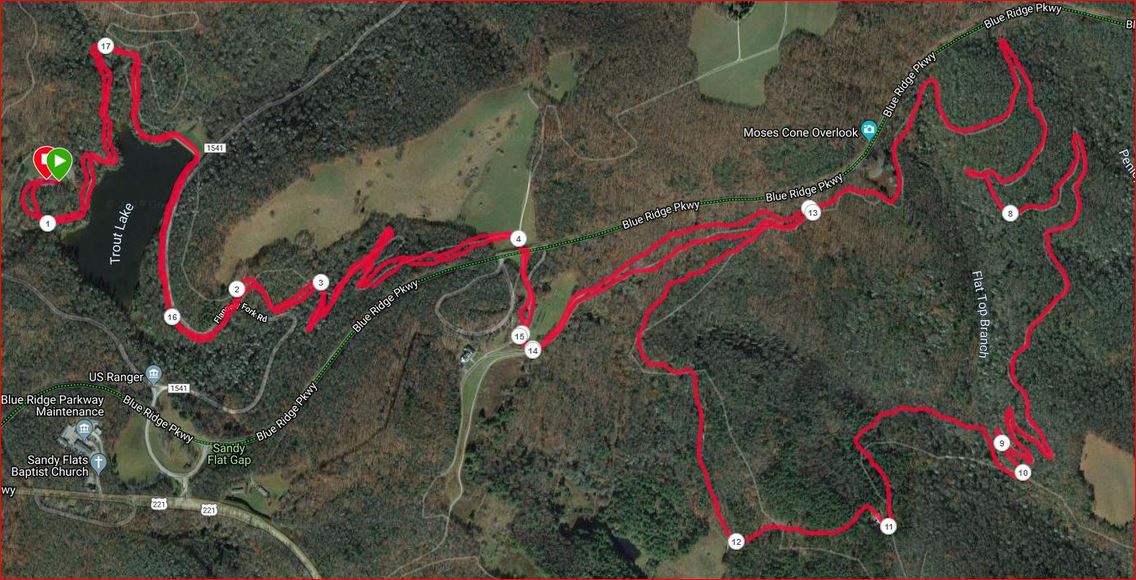 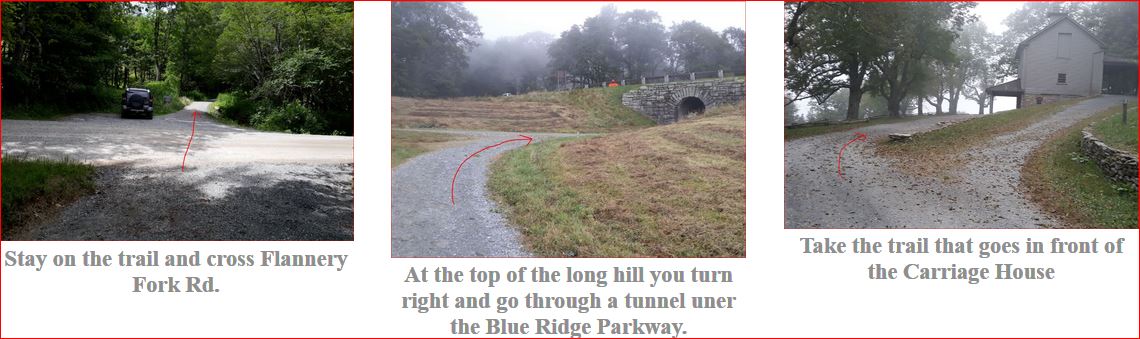 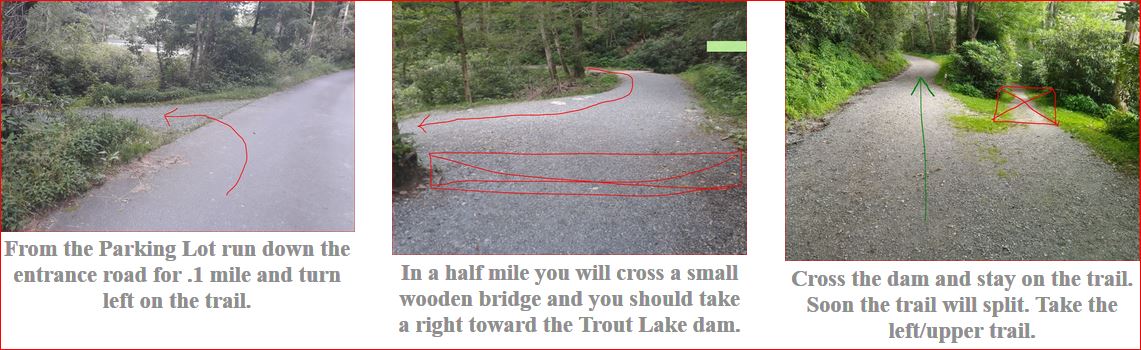 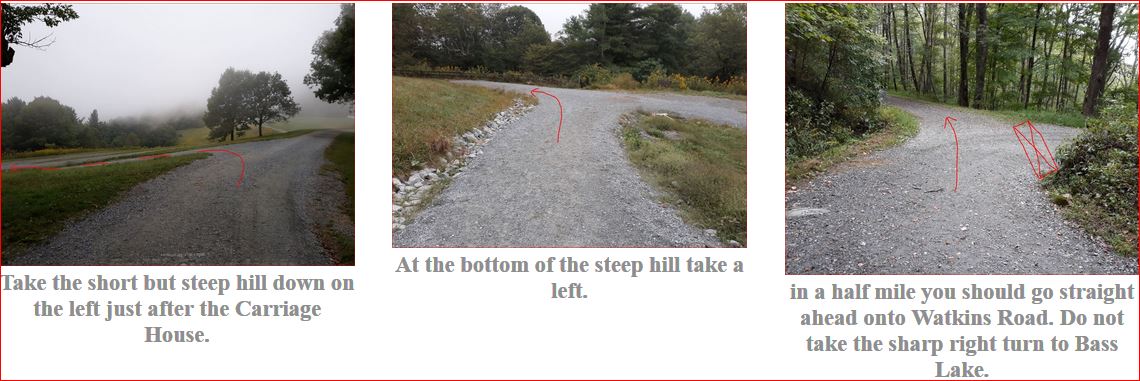 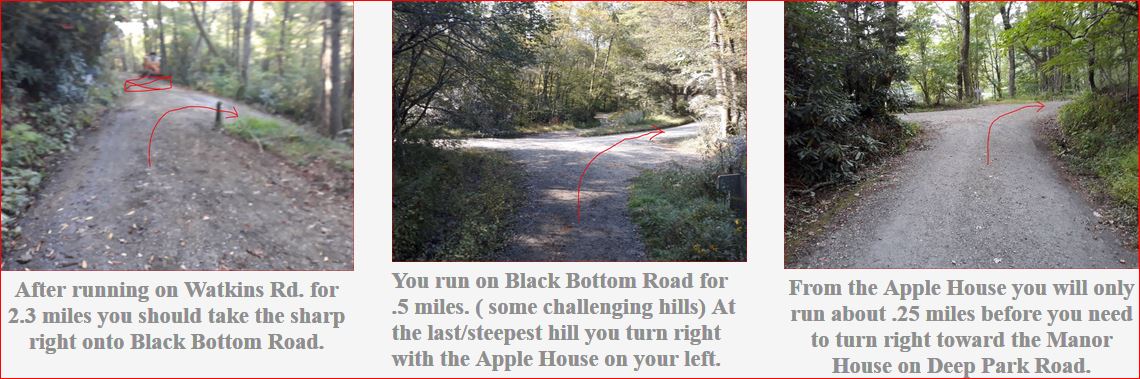 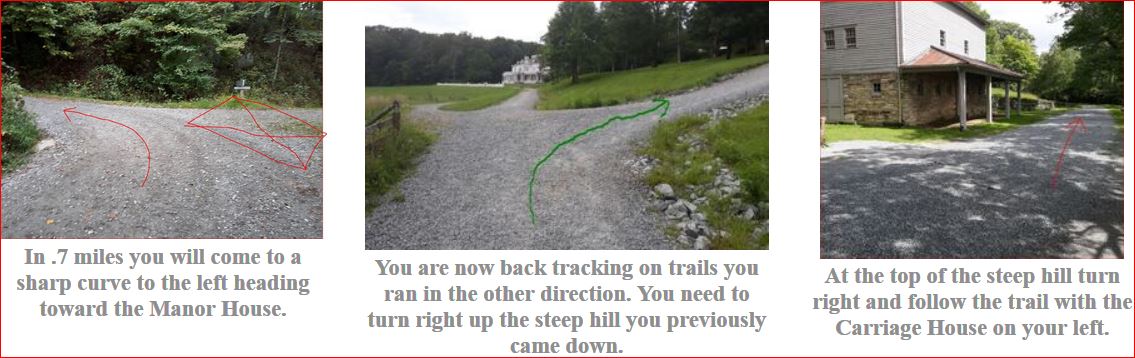 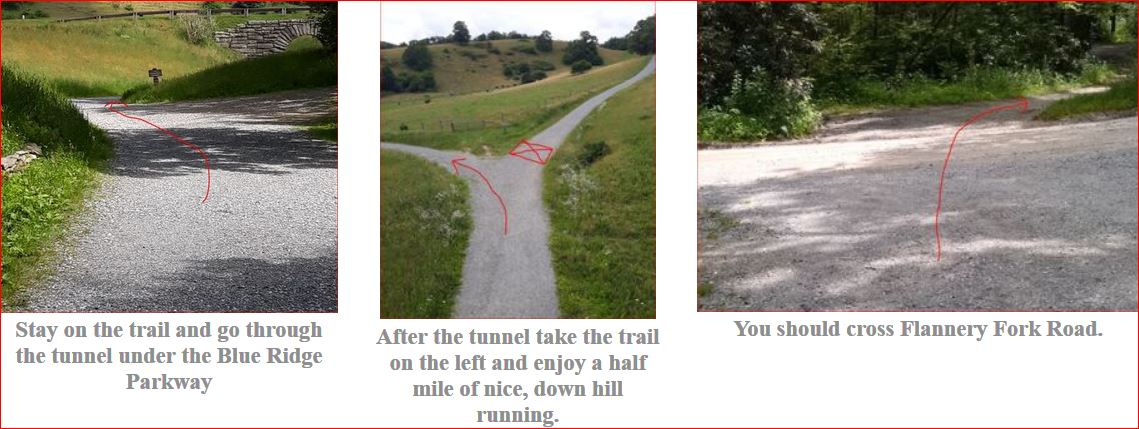 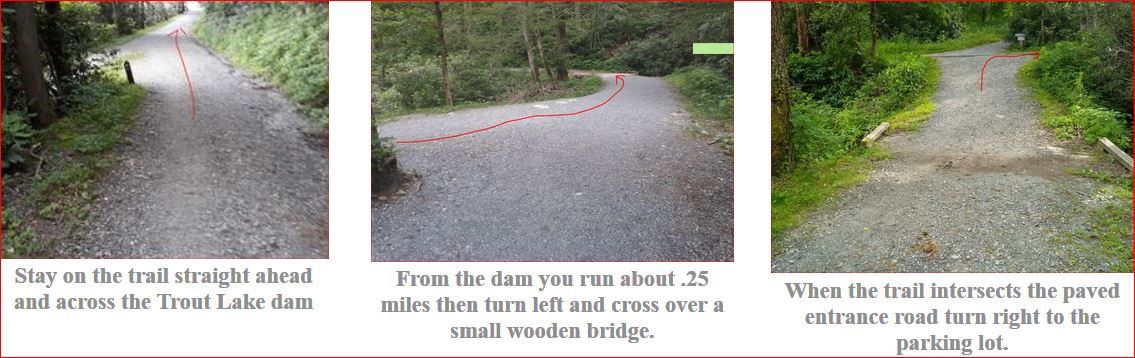 